Regenwurm 4 – Atmung, innerer Körperbau und Fortpflanzung					  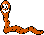 Material:Regenwurm - Kleintiere im Boden (Dauer: 13:02 min f; Produktionsjahr: 1973/2008; Verleihnummer: 4602571)eingeführtes Lehrbuch: Biosphäre BNT 5/6 BW (2015), S. 182 ff., Fokus BNT 5/6 BW (2015), S. S. 126 ff., Natura BNT 5/6 BW (2015), S. 244 ff.  Beschrifte mit den Informationen aus Film und Buch die Abbildung und gestalte sie bunt (vgl. Buch).Ergänze zudem den Lückentext sinnvoll:Ergänze die Lücken im Text und die Überschriften.Achtung: An 4 Stellen hat der Fehlerteufel zu geschlagen. Finde die fehlerhaften Stellen, unterstreiche rot und verbessere sie richtig am rechten Rand.1. ________________________________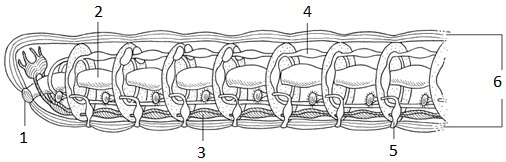 2. ________________________________3. ________________________________4. ________________________________5. ________________________________6. ________________________________KorrekturrandÜ: ____________________________________________________________Auch im Inneren des Regenwurmkörpers ist die Gliederung in Segmente zu erkennen. Die Segmente sind durch ________________ voneinander abgegrenzt. Besonders deutlich wird dies beim Nervensystem. Den größten Teil bildet ein langgezogener, einfacher Strang von Nervenfasern, der in jedem Segment zwei Nervenknoten besitzt. Wegen seiner Lage auf der Rückenseite des Tieres wird das Nervensystem auch als ____________________ genannt.Ü: ____________________________________________________________Wie bei den Wirbeltieren findet man auch beim Regenwurm einen offenen ____________________________. Damit ist gemeint, dass das Blut nicht frei in den Körperzwischenräumen, sondern in Blutgefäßen fließt. In einem Rückengefäß, das den gesamten Körper durchzieht, fließt der Blutstrom von hinten nach vorn. Es ist über ________________ mit den beiden Bauchgefäßen verbunden, in denen das Blut zum Körperende zurückfließt. Ein zentrales Herz ____________, allerdings kann sich das Rückengefäß abschnittsweise zusammenziehen und so das Blut durch die Gefäße pumpen. Außerdem dienen die _____________________________________ durch Pumpbewegungen als Hilfsherzen.Atmungsorgane sind bei Regenwürmern nicht vorhanden. Dies lässt darauf schließen, dass die Würmer den für ihre Lebensvorgänge erforderlichen ____________________ über die reich durchblutete ___________ aufnehmen. Damit dies möglich ist, muss die sie ständig trocken gehalten werden. Regenwürmer sind daher Feuchtlufttiere.Ü: ____________________________________________________________Regenwürmer sind ____________________, d. h. sie bilden sowohl Spermien als auch Eizellen. Ungefähr 8 – 12 Wochen nach der Begattung schlüpfen die Nachkommen aus den befruchteten Eiern.Regenwurm-Comic: https://pixabay.com/de/regenwurm-wurm-niedlich-gl%C3%BCcklich-151033/ (05.03.2017, 21:14) CC0 Public Domain; Urheber: unbekanntRegenwurm 4 – Atmung, innerer Körperbau und Fortpflanzung		         Lösungshinweise Material:Regenwurm - Kleintiere im Boden (Dauer: 13:02 min f; Produktionsjahr: 1973/2008; Verleihnummer: 4602571)eingeführtes Lehrbuch: Biosphäre BNT 5/6 BW (2015), S. 182 ff., Fokus BNT 5/6 BW (2015), S. S. 126 ff., Natura BNT 5/6 BW (2015), S. 244 ff.  Beschrifte mit den Informationen aus Film und Buch die Abbildung und gestalte sie bunt (vgl. Buch).Ergänze zudem den Lückentext sinnvoll:Ergänze die Lücken im Text und die Überschriften.Achtung: An 4 Stellen hat der Fehlerteufel zu geschlagen. Finde die fehlerhaften Stellen, unterstreiche rot und verbessere sie richtig am rechten Rand.1. Mundöffung2. Darm3. Bauchmark4. Rückengefäß5. Ausscheidungsorgan (flüssig)6. HautmuskelschlauchKorrekturrandÜ: Innere Gliederung und NervensystemAuch im Inneren des Regenwurmkörpers ist die Gliederung in Segmente zu erkennen. Die Segmente sind durch     Querwände     voneinander abgegrenzt. Besonders deutlich wird dies beim Nervensystem. Den größten Teil bildet ein langgezogener, einfacher Strang von Nervenfasern, der in jedem Segment zwei Nervenknoten besitzt. Wegen seiner Lage auf der Rückenseite des Tieres wird das Nervensystem auch als     Bauchmark     genannt.Ü: Kreislaufsystem und AtmungWie bei den Wirbeltieren findet man auch beim Regenwurm einen offenen                              Blutkreislauf. Damit ist gemeint, dass das Blut nicht frei in den                                 Körperzwischenräumen, sondern in Blutgefäßen fließt. In einem Rückengefäß, das den gesamten Körper durchzieht, fließt der Blutstrom von hinten nach vorn. Es ist über Seitengefäße mit den beiden Bauchgefäßen verbunden, in denen das Blut zum Körperende zurückfließt. Ein zentrales Herz              fehlt, allerdings kann sich das Rückengefäß abschnittsweise zusammenziehen und so das Blut           durch die Gefäße pumpen. Außerdem dienen die vorderen Seitengefäße durch      Pumpbewegungen als Hilfsherzen.Atmungsorgane sind bei Regenwürmern nicht vorhanden. Dies lässt darauf schließen, dass die Würmer den für ihre Lebensvorgänge erforderlichen Sauerstoff über die reich durchblutete Haut aufnehmen. Damit dies möglich ist, muss die sie ständig trocken gehalten werden. Regenwürmer sind daher Feuchtlufttiere.Ü: FortpflanzungRegenwürmer sind Zwitter, d. h. sie bilden sowohl Spermien als auch Eizellen. Ungefähr 8 – 12 Wochen nach der Begattung schlüpfen die Nachkommen aus den befruchteten Eiern.Regenwurm-Comic: https://pixabay.com/de/regenwurm-wurm-niedlich-gl%C3%BCcklich-151033/ (05.03.2017, 21:14) CC0 Public Domain; Urheber: unbekannt